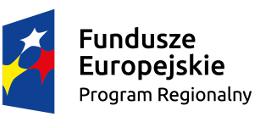 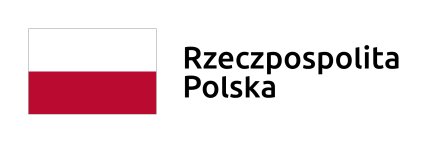 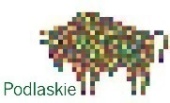 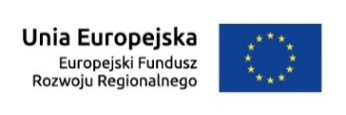 Załącznik nr 2 do SWZ	Zamawiający: 			MIASTO BRAŃSK			ul. Rynek 8			17-120 Brańsk				 Wykonawca:………………………………………………(pełna nazwa/firma, adres,                w zależności od podmiotu: NIP/PESEL, KRS/CEiDG)reprezentowany przez:………………………………………………(imię, nazwisko, stanowisko/podstawa                        do reprezentacji)Oświadczenie wykonawcy składane na podstawie art. 125 ust. 1 ustawy z dnia 11 września 2019 r. Prawo zamówień publicznych (dalej jako: ustawa Pzp), DOTYCZĄCE SPEŁNIANIA WARUNKÓW UDZIAŁU W POSTĘPOWANIU 
Na potrzeby postępowania o udzielenie zamówienia publicznego
pn. ……………………………………………………………………………………….  (nazwa postępowania),prowadzonego przez MIASTO BRAŃSK, ul. Rynek 8, 17-120 Brańsk, NIP 543-20-69-834; REGON 050658947, oświadczam, co następuje:INFORMACJA DOTYCZĄCA WYKONAWCY:Oświadczam, że spełniam warunki udziału w postępowaniu określone przez zamawiającego w…………..…………………………………………………..………………………………………….. (wskazać właściwą jednostkę redakcyjną) specyfikacji warunków zamówienia.…………….……. (miejscowość), dnia ………….……. r.                             …………………………………………(podpis)INFORMACJA W ZWIĄZKU Z POLEGANIEM NA ZASOBACH INNYCH PODMIOTÓW:Oświadczam, że w celu wykazania spełniania warunków udziału w postępowaniu, określonych przez zamawiającego w ………………………..…………………………………. ………………………………………………………...………………………………………… (wskazać właściwą jednostkę redakcyjną) specyfikacji warunków zamówienia, polegam na zasobach następującego/ych podmiotu/ów: ………………………………………………………………………………………….……………………………………………………………………………………………………………………………………..…………..…………………………………………………………………………………………………, w następującym zakresie: ……………………………………………………………………………………………...…… (określić odpowiedni zakres dla wskazanego podmiotu). …………….……. (miejscowość), dnia ………….……. r. …………………………………………               (podpis)OŚWIADCZENIE DOTYCZĄCE PODANYCH INFORMACJI:Oświadczam, że wszystkie informacje podane w powyższych oświadczeniach są aktualne 
i zgodne z prawdą oraz zostały przedstawione z pełną świadomością konsekwencji wprowadzenia zamawiającego w błąd przy przedstawianiu informacji.…………….……. (miejscowość), dnia ………………….…………………………………………               (podpis)